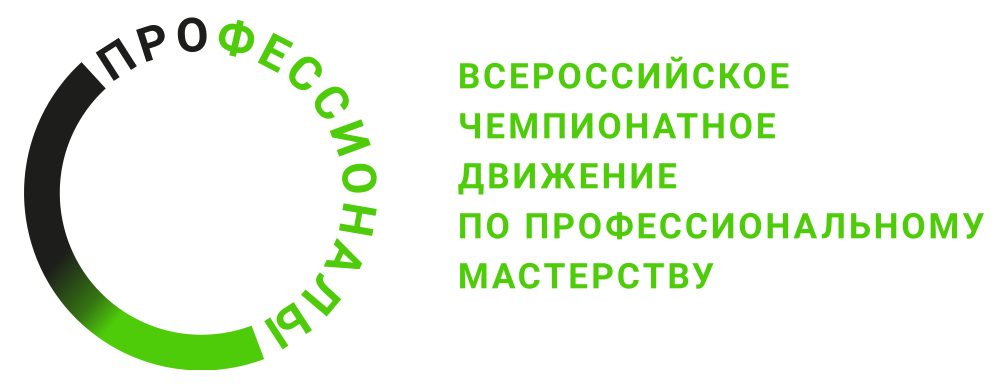 ПРОГРАММА ПРОВЕДЕНИЯрегионального этапа чемпионата Профессионалыпо компетенции «Художественная роспись по дереву»
Общая информацияОбщая информацияПериод проведенияМесто проведения и адрес площадкиФИО Главного экспертаКонтакты Главного экспертаД-2  / «__» ______ 2024 г., понедельникД-2  / «__» ______ 2024 г., понедельник08:30-09:00Завтрак08:00-13:00ЗАЕЗД УЧАСТНИКОВ И ЭКСПЕРТОВ09:00-10.00Приём площадки главным экспертом у технического эксперта12:00-13:00Обед13.00-15.00Регистрация экспертов на конкурсной площадке, инструктаж экспертов по ОТ, распределение ролей, распределение групп оценки, обучение ознакомление экспертов с конкурсной документацией.Внесение схемы оценки в ЦСО, блокировка критериев.Внесение 30% изменений в конкурсное задание13.15-15.00УЧАСТНИКИ Культурная программаЭкскурсия на предприятие народных художественных промыслов15.00-16.30ЭКСПЕРТЫ Культурная программаЭкскурсия на предприятие народных художественных промыслов16.30 – 17.00УжинД-1  / «___» ____________ 2024 г., вторникД-1  / «___» ____________ 2024 г., вторник08:30-09:00Завтрак09:00-10:00Регистрация участников на конкурсной площадке, инструктаж по ОТ, жеребьёвка рабочих мест.10:00-11:00Ознакомление участников с рабочими местами, тестирование оборудования.11.00-12.00Культурная программаМузей НХП12:30-13:30Обед.14:00-15:00Торжественная церемония открытия 15:00-16:00Трансфер участников и экспертов до места проживания.16.00 – 16.30Ужин.17.00-19.00Прогулка по городуД1  / «____» ___________2024 г., средаД1  / «____» ___________2024 г., среда08.00-08.30Завтрак.08:30-09:00Сбор и регистрация участников и экспертов на площадке. Ознакомление участников с заданием. Брифинг участников с Главным экспертом. Инструктаж по ОТ.09:00-12:00Выполнение задания.Модуль №1, Модуль №2, Модуль №3. 12:00-13.00Обед. Фотосессия.13.00-16.00Продолжение выполнения задания.16.00Стоп. 16.00 - 16.30Ужин.16.30 - 18.30Оценка экспертами результатов работы участников. Внесение результатов работы в ЦСОД2  / «___» __________ 2024 г., четвергД2  / «___» __________ 2024 г., четверг08.00-08.30Завтрак.08:30-09:00Подготовка рабочего места. Инструктаж по ОТ.09:00-12:00Выполнение задания.Модуль №1, Модуль №2, Модуль №3. 12:00-13.00Обед. Фотосессия.13.00 – 14.30ДЕЛОВАЯ ПРОГРАММА13.00-16.00Продолжение выполнения задания.16.00Стоп. 16.00 - 16.30Ужин.16.30 - 18.30Оценка экспертами результатов работы участников. Внесение результатов работы в ЦСОД3  / «___» ________ 2024 г., пятницаД3  / «___» ________ 2024 г., пятница08.00-08.30Завтрак.08:30-09:00Подготовка рабочего места. Инструктаж по ОТ и ТБ.09:00-12:00Выполнение задания.Модуль №1, Модуль №2, Модуль №3. 12:00-13.00Обед. Фотосессия.13.00-16.00Продолжение выполнения задания, выполнение Модуля №4.16.00Стоп. 16.00 - 16.30Ужин.16.30 - 19.30Оценка экспертами результатов работы участников. Внесение результатов работы в ЦСО20.00Закрытие ЦСО20.00 – 22.00Проверка ведомостей, подписание ведомостей, протоколовД+1  / «___» ________ 2024 г., субботаД+1  / «___» ________ 2024 г., суббота08:00-08:30Завтрак09:00-10:00Церемония закрытия10:00-16:00Отъезд участников12:00-12.30Обед